Pályázó adatai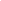 Név: 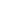 Neptun kód: Képzéskód: Email cím: Telefonszám: Születési dátum: NyilatkozatEzúton nyilatkozom, hogy a Budapesti Műszaki és Gazdaságtudományi Egyetem Hallgatói Önkormányzatának tagja vagyok,kész vagyok eleget tenni a 2007. évi CLII törvény szerinti vagyonnyilatkozat tételi  kötelezettségemnek,megismertem a Hallgatói Önkormányzat Alapszabályának 5.§-a szerinti összeférhetetlenségi szabályokat.	Dátum	Aláírás